Государственное автономное учреждение дополнительного профессионального образования «Приморский краевой институт развития образования»,  Региональный центр выявления, поддержки и развития талантов у детей и молодежи информирует о том, что 26 января 2024 года состоится региональный этап Всероссийской олимпиады школьников по предмету «Экономика» и 8, 9 февраля по предмету «Экология». В целях качественного выступления на региональном этапе для участников была организована консультационная подготовка к олимпиаде в период с 22 – 25 января 2024 года. В связи с вышеизложенным просим вас оказать содействие и уведомить участников, прошедших на региональный этап всероссийской олимпиады школьников по данным предметам,  о проведении онлайн-консультаций. Приложение: на 7 л. в 1 экз.Ректор                                                                                            Т.В. Мельникова Косарева Мария Константиновна,89247332555Участники регионального этапа Всероссийской олимпиады школьников в 2023/2024 учебном году по предмету «Экономика»  в Приморском краеУчастники регионального этапа Всероссийской олимпиады школьников в 2023/2024 учебном году по предмету «Экология» в Приморском краеРАСПИСАНИЕ«ЗИМНЯЯ  ОЛИМПИАДНАЯ ШКОЛА «СИРИУС. ПРИМОРЬЕ» – ЭВРИКА. ЭКОНОМИКА» 23 января – 25 января 2024 гРАСПИСАНИЕ КОНСУЛЬТАЦИЙ«ЗИМНЯЯ  ОЛИМПИАДНАЯ ШКОЛА «СИРИУС. ПРИМОРЬЕ» – ЭВРИКА. ЭКОЛОГИЯ» 22 января   2024 г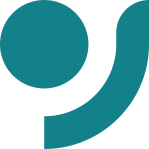 Государственное автономное учреждение дополнительного профессионального образования «Приморский краевой институт развития образования»(ГАУ ДПО ПК ИРО)ул. Станюковича, 28, г. Владивосток, 690003Телефон: 8(423)241-43-77E-mail: info@pkiro.ru  Государственное автономное учреждение дополнительного профессионального образования «Приморский краевой институт развития образования»(ГАУ ДПО ПК ИРО)ул. Станюковича, 28, г. Владивосток, 690003Телефон: 8(423)241-43-77E-mail: info@pkiro.ru  Государственное автономное учреждение дополнительного профессионального образования «Приморский краевой институт развития образования»(ГАУ ДПО ПК ИРО)ул. Станюковича, 28, г. Владивосток, 690003Телефон: 8(423)241-43-77E-mail: info@pkiro.ru  Государственное автономное учреждение дополнительного профессионального образования «Приморский краевой институт развития образования»(ГАУ ДПО ПК ИРО)ул. Станюковича, 28, г. Владивосток, 690003Телефон: 8(423)241-43-77E-mail: info@pkiro.ru  Руководителям органов местного самоуправления, осуществляющих управление в сфере образования№Руководителям органов местного самоуправления, осуществляющих управление в сфере образованияО проведении     Всероссийской олимпиады школьников О проведении     Всероссийской олимпиады школьников О проведении     Всероссийской олимпиады школьников О проведении     Всероссийской олимпиады школьников О проведении     Всероссийской олимпиады школьников Руководителям органов местного самоуправления, осуществляющих управление в сфере образования№ФИО участникаНаименование ООКлассФедик Егор ДмитриевичМОБУ «Гимназия № 7» г. Арсеньев9Тюрин Глеб КирилловичМБОУ  «СОШ № 17» Артемовского городского округа9Дядьченко Илья АлександровичМКОУ «СОШ № 12» с. Вострецово Красноармейского района9Петров Кирилл НиколаевичМОБУ «СОШ № 2» г. Владивосток9Гаврилова Екатерина АлексеевнаМБОУ «СОШ № 5» Пожарского муниципального района9Полищук Владислав ВикторовичМБОУ «СОШ № 23» Владивостокский городской округ9Грошева Елизавета ЕвгеньевнаМОБУ «СОШ с. Веденка» Дальнереченского района10Матвиенко Дарья СергеенваМКОУ «СОШ № 12» с. Вострецово Красноармейского района10Быватова Анжелика СергеевнаМБОУ «СОШ № 32 с углубленным изучением предметов эстетического цикла» г. Уссурийск10Юшин	Платон ПавловичАНОО ОДО «ДВЦНО» МЛШ г.Владивосток10Аникеева Валерия КонстантиновнаМБОУ «СОШ кп. Горные Ключи» Кировского района11Кизилов Иван АлексеевичМБОУ «СОШ кп. Горные Ключи» Кировского района11Кузнецова Кристина ЕвгеньевнаМБОУ «СОШ кп. Горные Ключи» Кировского района11Барышева Ксения ЮрьевнаМБОУ «СОШ № 1 с. Вольно-Надеждинское Надеждинского района» имени А.А. Курбаева11Кравец Елизавета ПавловнаМАОУ Гимназия № 1 НГО, г. Находка11Боярецев Иван АркадьевичМБОУ ЦО «Интеллект» г. Спасск-Дальний11Ферябникова Фера СергеевнаМБОУ «СОШ № 8» с. Спасское Спасского района11Кривова Марина ЕвгеньевнаМБОУ «СОШ № 8» с. Спасское Спасского района11Шлаева Елизавета ДмитриевнаМБОУ «СОШ № 8» с. Спасское Спасского района11Выборнова Юлиана ИгоревнаМБОУ «СОШ № 8» с. Спасское Спасского района11Владимиров Никита АлексеевичВВГУ (бывш. ВГУЭС), Школа-интернат им. Н.Н. Дубинина для одарённых детей г. Владивосток11Крячко Николай ВячеславовичМАОУ «Лицей технический», г. Владивосток11Аракелян Артур КомоевичМАОУ «Лицей технический», г. Владивосток11Мощанецкая Мария	ЛеонидовнаМБОУ ЦО № 28 г. Владивосток11Онойко Максим НиколаевичМБОУ Гимназия № 2 г. Владивосток11№ФИО участникаНаименование ООКлассИваненко Эвелина ВитальевнаМБОУ "Лицей" г. Дальнереченск	9Лаврова Юлиана АндреевнаМБОУ Преображенская СОШ № 11 Лазовского муниципального округа9Лысенко Анна АнатольевнаМБОУ Преображенская СОШ № 11 Лазовского муниципального округа9Яппарова Карина МихайловнаМБОУ Преображенская СОШ № 11 Лазовского муниципального округа9Варламычева Сабина РуслановнаМКОУ "СОШ с. Милоградово" Ольгинского района9Проскурина Кристина СергеевнаМКОУ "СОШ с. Милоградово" Ольгинского района9Шишкина Софья Андреевна МКОУ "СОШ с. Милоградово" Ольгинского района9Шарова Алиса ДенисовнаМБОУ "Гимназия № 259" г. Владивосток9Пономарева Дарья ВалерьевнаМОУ "СОШ" пгт. Ярославский Хорольского муниципального округа9Чемарин Данил ВладимировичМОУ "СОШ" пгт. Ярославский Хорольского муниципального округа9Омельяненко Виолетта ИгоревнаМБОУ "СОШ № 1 имени В.М. Пучковой" с. Хороль Хорольского муниципального округа  9Лаптев Денис АлексеевичМБОУ «СОШ № 80» г. Владивосток9Шадрин Михаил Александровичг. Находка, мкр. Врангель, ул. Бабкина, 59Варламычева Сабина РуслановнаМКОУ "СОШ с. Милоградово" Ольгинского района9Проскурина Кристина Сергеевна МКОУ "СОШ с. Милоградово" Ольгинского района9Михайлович	Елизавета ЕвгеньевнаМБОУ СОШ №3 ГО Большой Камень9Васякина	Надежда ВитальевнаМБОУ СОШ №3 ГО Большой Камень9Шишкина Софья Андреевна МКОУ "СОШ с. Милоградово" Ольгинского района9Щербатюк Николай СергеевичМБОУ "СОШ №3" г. Спасск-Дальний10Лукашова Анна СтаниславовнаМКОУ "СОШ с. Милоградово" Ольгинского района10Бражкин Вадим ДмитриевичМБОУ "Пограничная СОШ № 2 имени Байко Варвары Филипповны Пограничного муниципального округа"10Князев Богдан ВадимовичМБОУ "Пограничная СОШ № 1 Пограничного муниципального округа"10Маслова Диана ЕвгеньевнаМБОУ "Пограничная СОШ № 1 Пограничного муниципального округа"10Мазур Елизавета РомановнаМБОУ "Пограничная СОШ № 1 Пограничного муниципального округа"10Корнеева Виктория КонстантиновнаМБОУ "СОШ" с. Прилуки Хорольского муниципального округа10Остапенко Надежда АлексеевнаМОУ "СОШ" пгт. Ярославский Хорольского муниципального округа10Астахова Алеся АндреевнаМОУ "СОШ" пгт. Ярославский Хорольского муниципального округа10Филонова Мария МихайловнаМБОУ «СОШ имени Героя Советского Союза И.И. Юркова» с. Сиваковка Хорольского муниципального района10Нижегородова Екатерина СтепановнаМОУ "СОШ" пгт. Ярославский, Хорольского муниципального округа10Гагаркин Никита СергеевичМБОУ "СОШ" с. Прилуки, Хорольского муниципального округа10Лукашова Анна СтаниславовнаМКОУ "СОШ с. Милоградово" Ольгинского района10Сараев Алексей БорисовичМОБУ "СОШ № 1" Пожарского района11Новосельцева Полина СергеевнаМБОУ «СОШ № 4 п. Тавричанка Надеждинского района» имени В.Н. Косова11Лесникова Виолетта ЕвгеньевнаМБОУ "Пограничная СОШ № 1 Пограничного муниципального округа"11Горобцова Дарья АлександровнаМБОУ "СОШ № 1 имени В.М. Пучковой" с. Хороль Хорольского муниципального округа   11Погодина Виктория АлександровнаМОБУ "СОШ" пгт. Ярославский Хорольского муниципального округа11Сендерацкий Артур СергеевичМБОУ «СОШ № 5» г. Владивостока11Орлянский Сергей ВитальевичМБОУ «СОШ № 63 с углублённым изучением китайского языка г. Владивостока»11Махиненко Ксения ГеннадьевнаМБОУ "ЦО Вектор" г. Владивостока11Кускова Амура СемёновнаМБОУ «СОШ № 32 с углубленным изучением предметов эстетического цикла»  г. Уссурийска  Уссурийского  городского  округа10Рябова Алина ОлеговнаМБОУ «Гимназия № 1» г. Владивостока11Кравченко Елизавета АлександровнаМБОУ СОШ № 251, г. Фокино11Веретельникова АникаЮрьевнаМБОУ СОШ №3 ГО Большой Камень11Положенко Екатерина ВладимировнаМБОУ СОШ № 80 г. Владивосток11Грибова Арина ВалерьевнаМБОУ «СОШ № 10» г. Арсеньев11Дата НазваниеВремя ПреподавательСсылка 23января 2024 г.Онлайн – Консультация«Условия оформления решений олимпиадных задач»18.00-18.45Филатов Александр Юрьевич, заведующий научно-исследовательской лабораторией моделирования социально-экономических процессов, доцент Департамента социально-экономических исследований и регионального развитияhttps://my.mts-link.ru/54077263/10446933623января 2024 г.Перерыв18.45-18.50Филатов Александр Юрьевич, заведующий научно-исследовательской лабораторией моделирования социально-экономических процессов, доцент Департамента социально-экономических исследований и регионального развитияhttps://my.mts-link.ru/54077263/10446933623января 2024 г.Онлайн – Консультация «Условия оформления решений олимпиадных задач»18.50-20.20Филатов Александр Юрьевич, заведующий научно-исследовательской лабораторией моделирования социально-экономических процессов, доцент Департамента социально-экономических исследований и регионального развитияhttps://my.mts-link.ru/54077263/10446933624 января 2024 г Онлайн – Консультация«Разбор олимпиадных задач»18.00-18.45Филатов Александр Юрьевич, заведующий научно-исследовательской лабораторией моделирования социально-экономических процессов, доцент Департамента социально-экономических исследований и регионального развитияhttps://my.mts-link.ru/54077263/177429700024 января 2024 г Перерыв18.45-18.50Филатов Александр Юрьевич, заведующий научно-исследовательской лабораторией моделирования социально-экономических процессов, доцент Департамента социально-экономических исследований и регионального развитияhttps://my.mts-link.ru/54077263/177429700024 января 2024 г Онлайн – Консультация«Разбор олимпиадных задач»18.50-20.20Филатов Александр Юрьевич, заведующий научно-исследовательской лабораторией моделирования социально-экономических процессов, доцент Департамента социально-экономических исследований и регионального развитияhttps://my.mts-link.ru/54077263/177429700025января 2024 гОнлайн – Консультация«Разбор олимпиадных задач»18.00-18.45Филатов Александр Юрьевич, заведующий научно-исследовательской лабораторией моделирования социально-экономических процессов, доцент Департамента социально-экономических исследований и регионального развитияhttps://my.mts-link.ru/54077263/75758211225января 2024 гПерерыв18.45-18.50Филатов Александр Юрьевич, заведующий научно-исследовательской лабораторией моделирования социально-экономических процессов, доцент Департамента социально-экономических исследований и регионального развитияhttps://my.mts-link.ru/54077263/75758211225января 2024 гОнлайн – Консультация«Разбор олимпиадных задач»18.50-20.20Филатов Александр Юрьевич, заведующий научно-исследовательской лабораторией моделирования социально-экономических процессов, доцент Департамента социально-экономических исследований и регионального развитияhttps://my.mts-link.ru/54077263/757582112Дата НазваниеВремя ПреподавательСсылка 22января 2024 г.Онлайн – Консультация«Условия оформления проектной работы»18.00-18.45Дроздовская Олеся АндреевнаПредседатель., к.б.н., доцент Международной кафедры ЮНЕСКО «Морская экология» Института Мирового океана ДВФУhttps://my.mts-link.ru/54077263/1361327981 22января 2024 г.Перерыв18.45-18.50Дроздовская Олеся АндреевнаПредседатель., к.б.н., доцент Международной кафедры ЮНЕСКО «Морская экология» Института Мирового океана ДВФУhttps://my.mts-link.ru/54077263/1361327981 22января 2024 г.Онлайн – Консультация«Условия оформления проектной работы»	18.50-20.20Дроздовская Олеся АндреевнаПредседатель., к.б.н., доцент Международной кафедры ЮНЕСКО «Морская экология» Института Мирового океана ДВФУhttps://my.mts-link.ru/54077263/1361327981 